Краткосрочный проект «Радуга здоровья»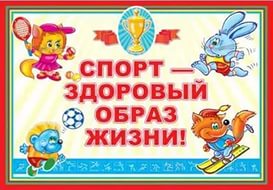  Подготовила воспитатель старшей группы: Якимова Валерия Владимировна2017  годТема: «Радуга здоровья»Вид проекта: педагогический, творческий, оздоровительный.Продолжительность проекта: краткосрочный, 27.11.2017 – 01.12.2017 уч. год.Участники проекта: дети старшей  группы; воспитатели; родители.Актуальность:  В настоящее время одной из острейших проблем является обеспечение здоровья детей, так как выявлена тенденция к ухудшению состояния здоровья детей. Оценка физического развития показала, что за последние десятилетия отмечается снижение гармонично развитых детей и увеличивается число детей с дисгармоничным развитием. Поэтому, проблема воспитания и развития здорового ребенка в современных условиях является как никогда актуальной.  Здоровый и развитый ребёнок обладает хорошей сопротивляемостью  организма к вредным факторам среды и устойчивостью  к утомлению, социально и физически адаптирован. В дошкольном детстве закладывается фундамент здоровья ребёнка, происходит его интенсивный рост и развитие, формируются основные движения, осанка, необходимые навыки и привычки, приобретаются базовые физические качества, вырабатываются черты характера. И, если, приучать ребенка с младшего дошкольного возраста заботиться о себе, о своем здоровье, то к старшему возрасту у него сформируются начальные знания и умения здорового образа жизни, появятся самосберегающие навыки здоровья, воспитается ценностное отношение к нему.  Формирование осознанного отношения ребенка к здоровому образу жизни немыслимо без активного участия в этом процессе союза педагогов и родителей. Только совместная деятельность педагогов дошкольного образовательного учреждения и родителей по сохранению и укреплению здоровья ребёнка, формированию здорового образа жизни, основ гигиенической и физической культуры создаст здоровьесберегающую среду вокруг детей и поможет им научится  сохранять и созидать здоровье.Цель: сформировать привычку к здоровому образу жизни; удовлетворить потребность детей в двигательной активности; закрепить знания детей в том, как сохранить и укрепить здоровье.Задачи проекта:        Образовательные:  Дать знания об основах безопасности жизнедеятельности; о здоровье человека и способах укрепления; о гигиене здоровья.·  Научить элементарным приемам сохранения здоровья       Воспитательные:·  Формировать положительное отношение к здоровому образу жизни у детей дошкольного возраста.·  Воспитать желание у детей заботиться о своем здоровье.·  Формировать у дошкольников потребность в положительных привычках.         Профилактические:·  Развивать у детей потребность в активной деятельности.·  Развивать потребность в выполнении специальных профилактических упражнении и игр на занятиях и в повседневной жизни.Предполагаемый результат:1. Расширение знаний детей о своем здоровье.2. Желание заботиться о своем здоровье и здоровье окружающих.Формы работы воспитателя с детьми:Занятия познавательного цикла: познание, развитие речи, физкультурные, чтение худ. литературы.Занятия продуктивной деятельности: рисование, лепка, аппликация.Оздоровительные процедуры: воздушные ванны, пальчиковая гимнастика, дыхательная гимнастика, игровой самомассаж.Игровая деятельность: подвижные, дидактические, сюжетные, народные игры.План реализации проекта. Этапы:Подготовительный:1.  Составление плана реализации проекта и изучение методической литературы .3. Изучение современных нормативных документов, регламентирующих деятельность по здоровьесбережению;4. Разработка перспективного плана организации физкультурно-досуговых мероприятий;5. Подготовка цикла тематических  занятий.6. Подбор художественной литературы для чтения детям.7. Подбор дидактического материала.8. Познакомить педагогов и родителей с проектом.Основной:Занятия с детьми с введением эффективных здоровьесберегающих технологий;2. Организация выставки детских рисунков на тему «Быть здоровыми хотим».3. Изготовление коллажа «Будь здоров»4. Печатная консультация для родителей «Подвижный образ жизни – залог детского здоровья»; «Здоровы образ жизни детей».Завершающий:1. Проведение спортивного развлечения2. Оформление выставки детских рисунков «Быть здоровыми хотим».3. Сформировать у детей элементарные представления о здоровом образе жизни.План работыСпортивное развлечение «Веселые старты».Здравствуйте, гости! Сегодняшние спортивные соревнования мы посвящаем здоровому образу жизни.Кто с физкультурою на тыВ жизни сбываются мечты.Чтобы здоровье было в нормеНадо быть в спортивной форме.На соревнованиях гостей встречаемБыть Вам спортивными желаем.Ну что же пора нам начинать.  Встречайте наши команды!«Неболейка» и «Витаминки» (команды построились под музыку).Сегодня у нас все как на настоящих соревнованиях. Оценивать все конкурсы будет уважаемое жюри (представляет жюри). Желаем вам успехов!Повторяем с детьми правила игр-эстафет:
- Играем честно и сообща.
- Играем не ради корысти, а ради удовольствия.
- Если выиграл – радуйся, если проиграл – не расстраивайся.Спорт, ребята, очень нужен,
Мы со спортом очень дружим.
Спорт – помощник! Спорт – здоровье!
Спорт – игра! Физкульт – ура!Ребята, чтобы быть здоровыми, нужны заниматься спортом. Какие виды спорта вы знаете? Сегодняшние наши эстафеты необычные, каждая из них посвящена какому либо виду спорту. Начинаем наши соревнования.1.  Разминка. Задача: передать мяч участникам команды над головой не уронив его.2. Эстафета с мячом. Задача: пронести мяч до финиша зажав мяч между ног, обогнуть кеглю и вернуться в команду, передать эстафету другому участнику команды. 3. Баскетбол. Задача: довести мяч до линии, забросить мяч в кольцо.4. Метание. Задача: забросить кубик в корзину.Давайте немного отдохнем телом и поработаем умом! Загадки о спорте и здоровье.·   Загадки о здоровьеЧтобы не был хилым, вялым,Не лежал под одеялом,Не хворал и был в порядке,Делай каждый день… (зарядку)·  Болеть мне некогда друзья,В футбол, хоккей играю я.И очень я собою горд,Что дарит мне здоровье… (спорт) Молодцы, отгадали! А сейчас, предлагаем вам Игру-объяснялку. Мы вам будем   объяснять,а вы должны будете дать ответ..  1. Люди бегают по всему полю, пиная мяч ногами. (футбол).2.Мяч попал в ворота. (гол). 3.Спортсмены красиво танцуют на льду. (фигурное катание). 4.Противники на ринге бьют друг друга в перчатках. (бокс). 5.Спортсмен должен закинуть мяч в корзину соперника. (баскетбол).6. Люди бегают на льду, отбивая шайбу клюшкой. (хоккей). 7.Они ловкие, прыгучие и гибкие. (гимнасты). 8.Поднимают тяжести от пола. (штангисты). 9.Два спортсмена ракетками кидают мяч друг другу через сетку.(теннис). 10.Спортсмены стараются как можно быстрее проплыть определённую дистанцию (Плавание).Отдохнули, продолжаем наши соревнования.5. «Прокатись на коньках». Задача: пройти змейкой по дорожке, огибая кегли, не задев их, руки за спиной, имитируя бег на коньках. 6.«Забрось шайбу в ворота» Задача: пройти змейкой до линии, забить гол в ворота, вернуться в команду, передать клюшку.Чтоб в хоккей нам поиграть, что же надо в руки взять?  (Клюшка)7.«Фристайл» Задача: пройти  полосу препятствий. (обруч, стойки, барьер)8.«Построй пьедестал из кубиков» Задача: поочередно дети бегут и переносит кубики в другой обруч, строят горку пьедестал. Затем возвращаются назад в команду, передают эстафету другому.     Наши соревнования подошли к концу. И пока жюри подводит итоги, мы предлагаем вам поиграть в игру «Доктор-целитель будущего».Каждый ребенок входит в образ доктора-целителя будущего, которому все подвластно. Доктор лечит поглаживанием, сочувствием. Он приказывает органам:
– Сердечко, милое, работай хорошо, ритмично, будь добрым.
– Кровь, будь чистая, здоровая, промой все сосуды организма.
– Животик, будь мягкий, кишечник мой, работай точно и в нужное время.Далее дети садятся в позу факира, расслабляются; перед ними бокалы с теплой водой /кипяченой/. Они делают пассы над стаканом /вдох свободный, на выдохе ребята медленно и протяжно произносят: «а-у-м»/. Продолжая делать пассы, они говорят:
– Водичка чистая, здоровая – я никогда не буду болеть, я всегда буду веселым, милым, красивым. Дети выпивают воду.(Жюри подводит итоги и проводит награждение. В конце повторить речевку).Спорт, ребята, очень нужен,
Мы со спортом очень дружим.
Спорт – помощник! Спорт – здоровье!
Спорт – игра! Физкульт – ура!ДНИ НЕДЕЛИМЕРОПРИЯТИЯПОНЕДЕЛЬНИКБеседа на тему: «Откуда берутся болезни» Цель: сформировать представление о здоровье, болезнях, микробах; сообщить элементарные сведения об инфекционных заболеваниях, способах распространения болезней; научить заботиться не только о своем здоровье, но и здоровье окружающих людей.Гимнастика для глаз «Веселый гном» Цель: учить детей концентрировать взгляд на отдаленных объектах; развивать наблюдательность, зоркость.Д/и «Польза-вред» Цель: учить воспитанников классифицировать продукты по вредности и пользе для человеческого организма; развивать логическое мышление, внимание; воспитывать желание вести здоровый образ жизни.Упражнение для самокоррекции осанки. Цель: учить детей в течении дня самостоятельно выполнять упражнение для самокоррекции осанки; развивать физические навыки; воспитывать желание следить за своим здоровьем.Игра-эстафета с использованием нестандартного оборудования (шишки, небольшие дощечки) . Цель: совершенствовать умения детей держать равновесие, метать предметы в горизонтальную цель на расстоянии 3м; формировать умение ориентироваться в пространстве; развивать ловкость, быстроту движений, умение слушать правильно и быстро выполнять задания; вызвать радость от участия в соревновании.ВТОРНИКСитуативный разговор «Для чего нужна зарядка. Цель: продолжать приобщать воспитанников к регулярным занятиям физкультурой; развивать творческие способности в придумывании упражнений для утренней зарядки; воспитывать соревновательной дух, уважительное отношение друг к другу.Игра с мячом «Какие виды спорта ты знаешь? » Цель: Закрепить знания воспитанников о видах спорта; развивать ловкость при ловле мяча; активизировать словарь.Физкультурный досуг «На спортивной площадке» Цель: создать положительный эмоциональный настрой, повысить двигательную активность воспитанников; развивать чувство товарищества, взаимопомощи; вызвать радость от совместной деятельности; сформировать интерес к физической культуре, здоровому образу жизни.Рассматривание книг, альбомов о спорте. Цель: уточнить представление воспитанников о разных видах спорта, самом понятии «спорт», о том, для чего люди занимаются физкультурой и спортом; развивать речь.Продуктивная деятельность «Нарисуй любимый вид спорта». Цель: закрепить умение самостоятельно задавать параметры6 цель-результат; самостоятельно организовывать свою деятельность; закреплять умение использовать в своей работе, ранее полученные знания о спорте; развивать умение создавать законченную композицию; воспитывать интерес к спорту.СРЕДАСовместная деятельность «Что такое здоровье и как его сохранить» Цель: Закреплять понятие «здоровье», расширять знания детей о профилактических мерах по предупреждению заболеваний, травм; научить строить суждения, опираясь на свой личный опыт и опыт других детей, взрослых; развивать диалогическую речь.С/р игра «Магазин полезных продуктов» Цель: закрепить знания воспитанников о полезных для здоровья продуктах питания; развивать волевое взаимодействие, диалогическую речь.И/у «Нарисуй здоровье, болезнь» Цель: развивать абстрактное мышление; умение самостоятельно выстраивать ассоциации; развивать творческое мышление; воспитывать интерес к нестандартной деятельности.Парные эстафеты. Цель: совершенствовать умение детей выполнять задания в парах, согласовывая свои движения различных упражнениях на равновесие, в прыжках на двух ногах с продвижением вперед, ползании на четвереньках, пролезании в вертикальный обруч; развивать умение ориентироваться в пространстве, ловкость, быстроту движений, выносливость; воспитывать дружеские взаимоотношения между детьми.Психогимнастика. Цель: уравновесить эмоции детей, поддержать положительный эмоциональный настрой во второй половине дня; гармонизировать работу органов, мозга, душевного состояния.ЧЕТВЕРГБеседа: «Чистота-залог здоровья» Цель: сформировать у воспитанников представление о значении соблюдения правил личной гигиены для здоровья; развивать мышление, память, внимание; воспитывать культуру личной гигиены.Спортивное упражнение «У меня спина прямая». Цель: профилактика нарушений осанки у воспитанников; закреплять знания воспитанников о важности сохранения правильной осанки; развивать выносливость, физические навыки; воспитывать желание вести здоровый образ жизни.Игра-эстафета линейная с нетрадиционным передвижением участников. Цель: совершенствовать умение воспитанников в прыжках различными способами; ползании на животе с предметом на голове; в ползании на четвереньках, толкая мяч головой вперед; закреплять умение попадать в цель при метании предмета, стоя спиной к цели; развивать быстроту движений, ловкость, гибкость, умение ориентироваться в пространстве.Чтение поговорок и пословиц о здоровье. Цель: продолжать формировать знания о значении здорового образа жизни для человека; развивать умение понимать понятийный смысл пословиц и поговорок; развивать речь, внимание, мышление; воспитывать желание вести здоровый образ жизни.ПЯТНИЦАБеседа: «Витамины в жизни человека». Цель: формировать у воспитанников знания о роли витаминов в жизни человека; о том, какие витамины, из каких продуктов питания мы можем получить.Викторина «Что мы знаем о здоровье». Цель: обобщить и систематизировать знания воспитанников о понятии «здоровье», «зож»; развивать логическое мышление, речь; целеустремлённость, умение четко отвечать на вопросы викторины; умение работать в команде; воспитывать бережное отношение к своему здоровью и здоровью окружающих.Подвижные игры по желанию детей. Цель: развивать физические навыки воспитанников, быстроту, ловкость, координацию движений, выносливость; воспитывать интерес к совместной игровой деятельности.Спортивное развлечение «Веселые старты» Цель: прививать любовь к физической культуре и спорту; развивать быстроту, ловкость, смекалку, соревновательный дух, целеустремлённость; воспитывать интерес к спорту и здоровому образу жизни.